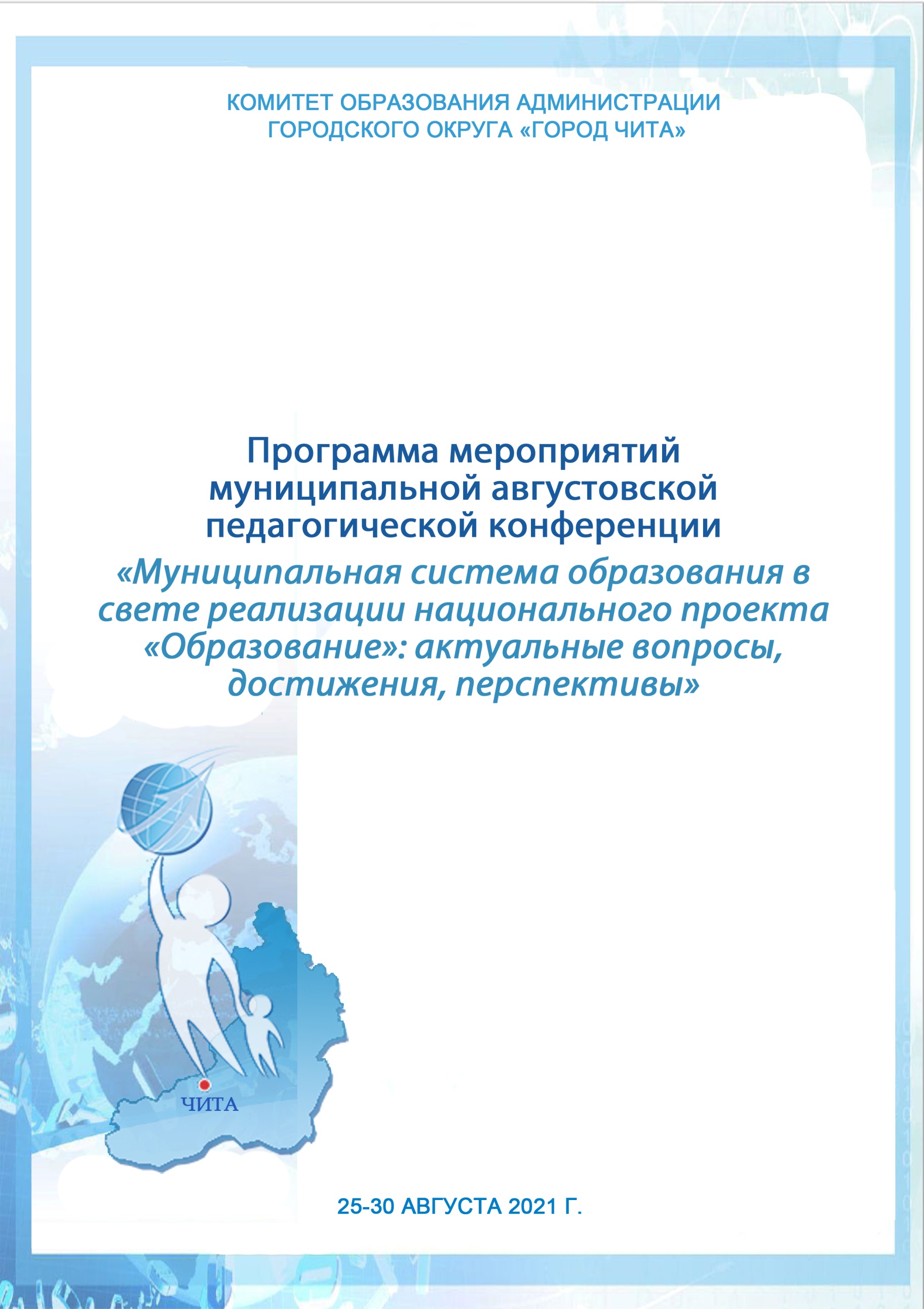 Календарь  мероприятиймуниципальной августовской педагогической конференции«Муниципальная система образования в свете реализации национального проекта «Образование»: актуальные вопросы, достижения, перспективы»25 августа09.00-18.00Мероприятия в рамках августовской конференции работников образования Забайкальского края «Обновление содержания и технологий воспитательной и образовательной деятельности образовательных организаций Забайкальского края: итоги 2020-2021 учебного года, задачи и приоритеты 2021-2022 учебного года».26 августа10.00-11.00Онлайн трансляция открытия муниципальной августовской педагогической конференции «Муниципальная система образования в свете реализации национального проекта «Образование»: актуальные вопросы, достижения, перспективы».09.00-18.00Мероприятия в рамкахавгустовской конференции работников образования Забайкальского края «Обновление содержания и технологий воспитательной и образовательной деятельности образовательных организаций Забайкальского края: итоги 2020-2021 учебного года, задачи и приоритеты 2021-2022 учебного года».27 августа09.00-18.00Мероприятия в рамкахавгустовской конференции работников образования Забайкальского края «Обновление содержания и технологий воспитательной и образовательной деятельности образовательных организаций Забайкальского края: итоги 2020-2021 учебного года, задачи и приоритеты 2021-2022 учебного года».30 августа09.00-10.00Обсуждение в педагогических коллективах материалов муниципальной августовской педагогической конференции «Муниципальная система образования в свете реализации национального проекта «Образование»: актуальные вопросы, достижения, перспективы».Материалы секций размещены на официальном сайте комитета образования, раздел «Муниципальная августовская педагогическая конференция – 2021» https://edu-chita.ru/info/conf2021/Sekcii.Обсуждение материалов организуется в педагогических коллективах 30.08 с 9.00-10.00 в соответствии с проблематикой профессиональной деятельности педагогов.В ходе заседаний педагогических советов с 10.00 (ОО, УДО), 13.30 (ДОУ) предлагается обсудить материалы секций муниципальной августовской педагогической конференции и вебинаров краевой конференции. Также необходимо обсудить проект резолюции муниципальной августовской педагогической конференции. По результатам обсуждения материалов конференции и проекта резолюции, ОО необходимо предоставить информацию до 17.00 31.08.2021 по установленной форме (направлена в ОО 23.08.2021), а также по 1-2 фото с педагогического совета или заседаний секций.10.00- Единый день педагогических советов в муниципальных образовательных организациях (общеобразовательные организации и организации дополнительного образования)13.30 - Единый день педагогических советов в муниципальных образовательных организациях (учреждения дошкольного образования)25 августа25 августа25 августа25 августаМероприятия в рамках августовской конференции работников образования Забайкальского края «Обновление содержания и технологий воспитательной и образовательной деятельности образовательных организаций Забайкальского края: итоги 2020-2021 учебного года, задачи и приоритеты 2021-2022 учебного года»Мероприятия в рамках августовской конференции работников образования Забайкальского края «Обновление содержания и технологий воспитательной и образовательной деятельности образовательных организаций Забайкальского края: итоги 2020-2021 учебного года, задачи и приоритеты 2021-2022 учебного года»Мероприятия в рамках августовской конференции работников образования Забайкальского края «Обновление содержания и технологий воспитательной и образовательной деятельности образовательных организаций Забайкальского края: итоги 2020-2021 учебного года, задачи и приоритеты 2021-2022 учебного года»Мероприятия в рамках августовской конференции работников образования Забайкальского края «Обновление содержания и технологий воспитательной и образовательной деятельности образовательных организаций Забайкальского края: итоги 2020-2021 учебного года, задачи и приоритеты 2021-2022 учебного года»  Время проведенияНазвание секцииЦелевая аудиторияМесто  проведения, ссылки для подключения09.00-12.00Административное совещание с руководителями, заместителями руководителей образовательных организаций Забайкальского краяРуководители, заместители руководителей образовательных организаций On-line трансляцияСсылка для подключения: https://youtu.be/7PxcQ3Kk20oВЕБИНАРЫдля целевых групп работников образованияВЕБИНАРЫдля целевых групп работников образованияВЕБИНАРЫдля целевых групп работников образованияВЕБИНАРЫдля целевых групп работников образования13.15 -14.45Особенности преподавания русского языка в 2021-2022 учебном году. Воспитательные возможности учебного предмета.Специалисты муниципальных методических служб, учителя-предметники,руководители и заместители руководителей образовательных организацийСсылка для подключения:https://youtu.be/7PxcQ3Kk20o13.15 -14.45Особенности преподавания иностранных языков в 2021-2022 учебном году. Воспитательные возможности учебного предмета.Специалисты муниципальных методических служб, учителя-предметники,руководители и заместители руководителей образовательных организацийСсылка для подключения:https://youtu.be/rkLvs_KQFww13.15 -14.45Особенности преподавания математики в 2021-2022 учебном году. Воспитательные возможности учебного предмета.Специалисты муниципальных методических служб, учителя-предметники,руководители и заместители руководителей образовательных организацийСсылка для подключения:https://youtu.be/7X0K0TrXmcg14.45-16.30Особенности преподавания литературы в 2021-2022 учебном году. Воспитательные возможности учебного предмета.Специалисты муниципальных методических служб, учителя-предметники,руководители и заместители руководителей образовательных организацийСсылка для подключения:https://youtu.be/7PxcQ3Kk20o14.45-16.30Особенности преподавания географии в 2021-2022 учебном году. Воспитательные возможности учебного предмета.Специалисты муниципальных методических служб, учителя-предметники,руководители и заместители руководителей образовательных организацийСсылка для подключения:https://youtu.be/rkLvs_KQFww14.45-16.30Особенности преподавания основ безопасности жизнедеятельности» (ОБЖ) в 2021-2022учебном году. Воспитательные возможности учебного предмета.Специалисты муниципальных методических служб, учителя-предметники,руководители и заместители руководителей образовательных организацийСсылка для подключения:https://youtu.be/7X0K0TrXmcgВЕБИНАРЫдля целевых групп работников образованияВЕБИНАРЫдля целевых групп работников образованияВЕБИНАРЫдля целевых групп работников образованияВЕБИНАРЫдля целевых групп работников образования12.15 -14.15Воспитание: прошлое, настоящее, будущее.Заместители руководителей по воспитательной работе, классные руководители, специалисты муниципальных методических служб, педагоги-психологи, социальные педагоги, педагоги-дефектологиСсылка для подключения:https://youtu.be/E1ZVp-jLdN414.15-16.00Организация профилактической работы в образовательном пространстве Забайкальского края (Часть 1)Заместители руководителей по воспитательной работе, классные руководители, специалисты муниципальных методических служб, педагоги-психологи, социальные педагоги, педагоги-дефектологиСсылка для подключения:https://youtu.be/E1ZVp-jLdN426 августа26 августа26 августа26 августаОткрытие муниципальной педагогической конференции«Муниципальная система образования в свете реализации национального проекта «Образование»: актуальные вопросы, достижения, перспективы»Открытие муниципальной педагогической конференции«Муниципальная система образования в свете реализации национального проекта «Образование»: актуальные вопросы, достижения, перспективы»Открытие муниципальной педагогической конференции«Муниципальная система образования в свете реализации национального проекта «Образование»: актуальные вопросы, достижения, перспективы»Открытие муниципальной педагогической конференции«Муниципальная система образования в свете реализации национального проекта «Образование»: актуальные вопросы, достижения, перспективы»10.00-11.00«Муниципальная система образования в свете реализации национального проекта «Образование»: актуальные вопросы, достижения, перспективы».Кирик О.И., председатель комитета образования администрации городского округа «город Чита»Руководители ОО, ДОУ, УДОСсылка для подключения:https://www.youtube.com/channel/UC9yWKIUUPo5VQqaCZOcAj3w10.00-11.00Комментарий к регламенту муниципальной августовской педагогической конференции. Зимирев Г.И., главный специалист отдела развития муниципальной системы образования и координации деятельности общеобразовательных организацийРуководители ОО, ДОУ, УДОСсылка для подключения:https://www.youtube.com/channel/UC9yWKIUUPo5VQqaCZOcAj3wМероприятия в рамках августовской конференции работников образования Забайкальского края «Обновление содержания и технологий воспитательной и образовательной деятельности образовательных организаций Забайкальского края: итоги 2020-2021 учебного года, задачи и приоритеты 2021-2022 учебного года»Мероприятия в рамках августовской конференции работников образования Забайкальского края «Обновление содержания и технологий воспитательной и образовательной деятельности образовательных организаций Забайкальского края: итоги 2020-2021 учебного года, задачи и приоритеты 2021-2022 учебного года»Мероприятия в рамках августовской конференции работников образования Забайкальского края «Обновление содержания и технологий воспитательной и образовательной деятельности образовательных организаций Забайкальского края: итоги 2020-2021 учебного года, задачи и приоритеты 2021-2022 учебного года»Мероприятия в рамках августовской конференции работников образования Забайкальского края «Обновление содержания и технологий воспитательной и образовательной деятельности образовательных организаций Забайкальского края: итоги 2020-2021 учебного года, задачи и приоритеты 2021-2022 учебного года»ВЕБИНАРЫдля целевых групп работников образованияВЕБИНАРЫдля целевых групп работников образованияВЕБИНАРЫдля целевых групп работников образованияВЕБИНАРЫдля целевых групп работников образования09.00-11.00Особенности преподавания истории в 2021-2022 учебном году. Воспитательные возможности учебного предмета.Специалисты муниципальных методических служб, учителя-предметники, руководители и заместители руководителей образовательных организаций.Ссылка для подключения:https://youtu.be/enrOZ3NaZUQ09.00-11.00Особенности преподавания информатика и ИКТ в 2021-2022 учебном году. Воспитательные возможности учебного предмета.Специалисты муниципальных методических служб, учителя-предметники, руководители и заместители руководителей образовательных организаций.Ссылка для подключения:https://youtu.be/zViHZD3Ihzo09.00-11.00Особенности преподавания предметной области «Искусство» в 2021-2022 учебном году. Воспитательные возможности учебных предметов.Специалисты муниципальных методических служб, учителя-предметники, руководители и заместители руководителей образовательных организаций.Ссылка для подключения:https://youtu.be/unKIOqn3K7c11.30-13.30Особенности преподавания обществознания в 2021-2022 учебном году. Воспитательные возможности учебного предмета.Специалисты муниципальных методических служб, учителя-предметники, руководители и заместители руководителей образовательных организаций.Ссылка для подключения:https://youtu.be/enrOZ3NaZUQ11.30-13.30Особенности преподавания химии в 2021-2022 учебном году. Воспитательные возможности учебного предмета.Специалисты муниципальных методических служб, учителя-предметники, руководители и заместители руководителей образовательных организаций.Ссылка для подключения:https://youtu.be/zViHZD3Ihzo11.30-13.30Новый образовательный стандарт НОО: обсуждаем, готовимся к введению.Специалисты муниципальных методических служб, учителя-предметники, руководители и заместители руководителей образовательных организаций.Ссылка для подключения:https://youtu.be/unKIOqn3K7c14.00-16.00Особенности преподавания физики и астрономии в 2021-2022 учебном году. Воспитательные возможности учебных предметов.Специалисты муниципальных методических служб, учителя-предметники, руководители и заместители руководителей образовательных организаций.Ссылка для подключения:https://youtu.be/enrOZ3NaZUQ14.00-16.00Особенности преподавания биологии в 2021-2022 учебном году. Воспитательные возможности учебного предмета.Специалисты муниципальных методических служб, учителя-предметники, руководители и заместители руководителей образовательных организаций.Ссылка для подключения:https://youtu.be/zViHZD3Ihzo14.00-16.00Особенности преподавания предметной области «Основы духовно-нравственной культуры народов России» в 2021-2022 учебном году. Воспитательные возможности.Специалисты муниципальных методических служб, учителя-предметники, руководители и заместители руководителей образовательных организаций.Ссылка для подключения:https://youtu.be/unKIOqn3K7c27 августа27 августа27 августа27 августаМероприятия в рамках августовской конференции работников образования Забайкальского края «Обновление содержания и технологий воспитательной и образовательной деятельности образовательных организаций Забайкальского края: итоги 2020-2021 учебного года, задачи и приоритеты 2021-2022 учебного года»Мероприятия в рамках августовской конференции работников образования Забайкальского края «Обновление содержания и технологий воспитательной и образовательной деятельности образовательных организаций Забайкальского края: итоги 2020-2021 учебного года, задачи и приоритеты 2021-2022 учебного года»Мероприятия в рамках августовской конференции работников образования Забайкальского края «Обновление содержания и технологий воспитательной и образовательной деятельности образовательных организаций Забайкальского края: итоги 2020-2021 учебного года, задачи и приоритеты 2021-2022 учебного года»Мероприятия в рамках августовской конференции работников образования Забайкальского края «Обновление содержания и технологий воспитательной и образовательной деятельности образовательных организаций Забайкальского края: итоги 2020-2021 учебного года, задачи и приоритеты 2021-2022 учебного года»ВЕБИНАРЫдля целевых групп работников образованияВЕБИНАРЫдля целевых групп работников образованияВЕБИНАРЫдля целевых групп работников образованияВЕБИНАРЫдля целевых групп работников образования09.00-11.00Опыт реализации федерального проекта «Поддержка семей, имеющих детей» на территории Забайкальского края: перспективы и новые возможностиСпециалисты, занимающиеся вопросами организации оказания консультативной, психологической и методической помощи родителямСсылка для подключения:https://youtu.be/lYw7yxwKLZk11.30-13.30Актуальное состояние специального образования в Забайкальском краеСпециалисты Службы психолого-педагогического сопровожденияСсылка для подключения:https://youtu.be/lYw7yxwKLZk11.30-13.30О реализации НЦ «Цифровая образовательная среда» и «Информационная инфраструктура» в 2021 годуРуководители, заместители руководителей образовательных организаций, ЦОС-2019,2020,2021, специалисты муниципальных методических служб, педагоги-библиотекариСсылка для подключения:https://youtu.be/DbnJqPkxwwM11.30-13.30Деятельность информационно-библиотечных центров в 2021-2022 учебном году, направленная на достижение целей воспитания и образованияРуководители, заместители руководителей образовательных организаций, ЦОС-2019,2020,2021, специалисты муниципальных методических служб, педагоги-библиотекариСсылка для подключения:https://youtu.be/6gqZflMZOw013.00-14.30Новый образовательный стандарт общего образования: обсуждаем, готовимся к введениюРуководители образовательных организацийСсылка для подключения:https://youtu.be/enrOZ3NaZUQ13.00-14.30Ассоциация педагогов-психологов образования Забайкальского края – инструмент непрерывного профессионального развития специалистов. Актуальное состояние муниципальных Служб практической психологии образования (результаты мониторинга)Заместители руководителей по воспитательной работе, классные руководители, специалисты муниципальных методических служб, педагоги-психологи, социальные педагоги, педагоги-дефектологиСсылка для подключения:https://youtu.be/lYw7yxwKLZk16.00-18.00Организация профилактической работы в образовательном пространстве Забайкальского края (Часть 2)Заместители руководителей по воспитательной работе, классные руководители, специалисты муниципальных методических служб, педагоги-психологи, социальные педагоги, педагоги-дефектологиСсылка для подключения:https://youtu.be/lYw7yxwKLZk30 августа30 августа30 августа30 августаМероприятия в рамках муниципальной педагогической конференции«Муниципальная система образования в свете реализации национального проекта «Образование»: актуальные вопросы, достижения, перспективы»Мероприятия в рамках муниципальной педагогической конференции«Муниципальная система образования в свете реализации национального проекта «Образование»: актуальные вопросы, достижения, перспективы»Мероприятия в рамках муниципальной педагогической конференции«Муниципальная система образования в свете реализации национального проекта «Образование»: актуальные вопросы, достижения, перспективы»Мероприятия в рамках муниципальной педагогической конференции«Муниципальная система образования в свете реализации национального проекта «Образование»: актуальные вопросы, достижения, перспективы»09.00-10.00СЕКЦИЯ «Управление дошкольной организацией в современных условиях»Заведующие МБДОУhttps://edu-chita.ru/info/conf2021/Sekcii09.00-10.00СЕКЦИЯ «Развитие профессиональных компетенций и повышение уровня профессионального мастерства воспитателей и педагогов в условиях ДОУ»Воспитатели и педагоги МБДОУhttps://edu-chita.ru/info/conf2021/Sekcii09.00-10.00СЕКЦИЯ «Психолого-педагогическое сопровождение и инклюзивное образование  детей дошкольного возраста»Педагоги-психологи, логопеды, дефектологи ДОУhttps://edu-chita.ru/info/conf2021/Sekcii09.00-10.00СЕКЦИЯ «Дополнительное образование детей в ДОУ – калейдоскоп успешных практик»Педагоги дополнительного образования ДОУhttps://edu-chita.ru/info/conf2021/Sekcii09.00-10.00СЕКЦИЯ «Цифровизация современного детства в дошкольном образовании»Воспитатели и педагоги МБДОУhttps://edu-chita.ru/info/conf2021/Sekcii09.00-10.00СЕКЦИЯ «Новые принципы управления»Руководители СОШ и ДОУhttps://edu-chita.ru/info/conf2021/Sekcii09.00-10.00СЕКЦИЯ «Педагог – XXI века: современные реалии и перспективы»Молодые педагогиhttps://edu-chita.ru/info/conf2021/Sekcii09.00-10.00СЕКЦИЯ «Выявление и развитие способностей обучающихся, социальный запрос, образовательные практики»»Руководители ШНОУ, учителя занимающиеся работой с одаренными детьмиhttps://edu-chita.ru/info/conf2021/Sekcii09.00-10.00СЕКЦИЯ «Психолого–педагогическое сопровождение детей с ОВЗ в образовательной организации в условиях инклюзивного образования»Учителя, педагоги-психологи, логопеды, дефектологиhttps://edu-chita.ru/info/conf2021/Sekcii09.00-10.00СЕКЦИЯ «Цифровая трансформация образования. Сервисы цифровой образовательной среды.»Заместители директоров по УВР, учителя информатикиhttps://edu-chita.ru/info/conf2021/Sekcii09.00-10.00СЕКЦИЯ «Обучения финансовой грамотности воспитанников дошкольных образовательных организаций и школьников. Опыт работы. Проблемы. Перспективы.»Воспитатели и методисты ДОУ, учителя-предметники школ, реализующие курс основ финансовой грамотностиhttps://edu-chita.ru/info/conf2021/Sekcii09.00-10.00СЕКЦИЯ  «Приоритеты государственной политики в сфере дополнительного образования детей: новые ориентиры и задачи развития»Административные команды учреждений дополнительного образованияhttps://edu-chita.ru/info/conf2021/Sekcii09.00-10.00СЕКЦИЯ «Современные тенденции в системе дополнительного образования детей»Педагоги дополнительного образования, руководители творческих коллективовhttps://edu-chita.ru/info/conf2021/Sekcii09.00-10.00СЕКЦИЯ «Воспитательный потенциал внедрения примерной программы воспитания в образовательных организациях в рамках нового учебного  года» (из опыта работы СОШ №: 8,14,19,30)ЗДВРhttps://edu-chita.ru/info/conf2021/Sekcii09.00-10.00СЕКЦИЯ «Развитие и поддержка социально-значимых детских инициатив через деятельность детских общественных объединений»Старшие вожатые ОУhttps://edu-chita.ru/info/conf2021/Sekcii09.00-10.00СЕКЦИЯ «Деятельность классных руководителей по сопровождению реализации национальных задач воспитания обучающихся»Классные руководители ОУhttps://edu-chita.ru/info/conf2021/Sekcii09.00-10.00СЕКЦИЯ «Безопасность образовательной среды»Классные руководители, педагоги-психологи, социальные педагогиhttps://edu-chita.ru/info/conf2021/Sekcii09.00-10.00СЕКЦИЯ «Непрерывное образование педагогов в рамках деятельности МАУ ДПО «ГНМЦ»ЗДВУР, ЗНМРhttps://edu-chita.ru/info/conf2021/Sekcii09.00-10.00СЕКЦИЯ «Актуальные вопросы психолого-педагогического сопровождения ФГОС СОО»Педагоги-психологи ООhttps://edu-chita.ru/info/conf2021/Sekcii10.00Единый педагогический совет Общеобразовательные организации и организации дополнительного образования13.30Единый педагогический совет Учреждения дошкольного образования